六千人の命のビザ　　　年　　組　　　名前　　　　　　　　　　　　１、ビザを発行しようと決意した時、杉原さんはどんなことを考えたでしょう。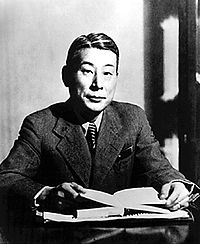 ２、今日の授業の感想を書いてください。